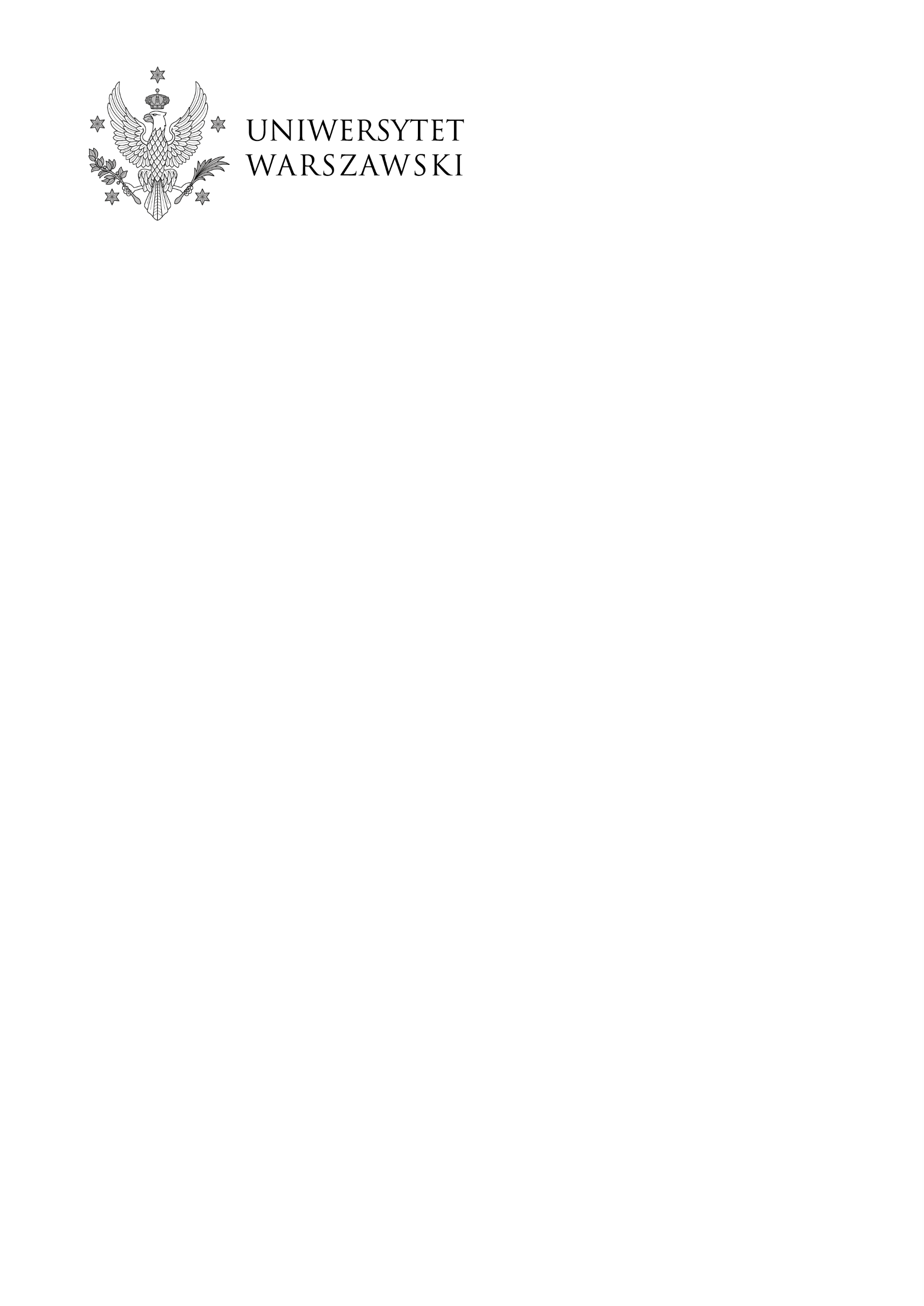 	Warszawa, dnia 18.08.2022 r.DZP-361/48/2022/KSU/936Do wszystkich zainteresowanychDotyczy: postępowania o udzielenia zamówienia publicznego prowadzonego w trybie przetargu nieograniczonego nr DZP-361/48/2022 pn.: „Modernizacja infrastruktury teleinformatycznej w obrębie Auli A zgodnie z wytycznymi bezpiecznego funkcjonowania uczelni i innych podmiotów systemu szkolnictwa wyższego i nauki w okresie epidemii”ODPOWIEDZI NA PYTANIA ORAZ ZMIANA SPECYFIKACJI WARUNKÓW ZAMÓWIENIAW związku z art. 135 ust. 2 i 6 ustawy z dnia 11 września 2019 r. – Prawo zamówień publicznych (Dz. U. z 2021 r. poz. 1129, z późn. zm.) Zamawiający poniżej przedstawia treść otrzymanych zapytań wraz z wyjaśnieniami:pytanie: Zwracamy się z uprzejmą prośbą o zmianę treści OPZ – TABELA – Minimalne wymagane parametry techniczne, wskazanej w pozycji nr 8 (Switch), gdzie w punkcie Ilość interfejsów IP jest 256 na 128. Swoją prośbę uzasadniamy brakiem dostępności obecnie na rynku urządzeń o wskazanym parametrze, który nie ma żadnego wpływu na funkcjonalność rozwiązania opisanego w OPZ. Wnosimy o zmianę tego punktu na Ilość interfejsów IP 128.odpowiedź: Ze względu na brak dostępności obecnie na rynku urządzeń o wskazanym ww. ilości interfejsów IP, działając na podstawie art. 137 ust. 1 i 2, Zamawiający dokonuje zmiany w treści Opisu przedmiotu zamówienia, stanowiącym Załącznik nr 1 do Specyfikacji Warunków Zamówienia, zwanej dalej jako SWZ, w Tabeli – Minimalne wymagane parametry techniczne, pozycja nr 8 – Switch sieciowy i zmienia zapis o treści: „Ilość interfejsów IP - 256” na zapis o treści: „Ilość interfejsów IP – 256 lub mniejsza”  Dodatkowo, działając na podstawie art. 137 ust. 1 i 2, Zamawiający dokonuje zmiany w treści Opisu przedmiotu zamówienia, stanowiącym Załącznik nr 1 do Specyfikacji Warunków Zamówienia, zwanej dalej jako SWZ, w Tabeli – Minimalne wymagane parametry techniczne, pozycja nr 8 – Switch sieciowy, tj.: zmienia zapis o treści: „Zasilanie przez Ethernet (PoE) zasilanie na port - 60 W” na zapis o treści: „Zasilanie przez Ethernet (PoE)”usuwa zapis o treści: „Całkowita Power over Ethernet (PoE) budżetu - 185 W”.W związku z powyższym oraz zgodnie z art. 135 ust. 3 ustawy i z art. 137 ust. 1 i 2 ustawy, Zamawiający informuje, że zmienia termin składania i otwarcia ofert określony w art. 12 SWZ oraz upływ terminu związania z ofertą określony w art. 8 ust. 1 SWZ:Składanie ofert - z dnia 19.08.2022 r.. godz. 10:00 na dzień 25.08.2022 r. godz. 10:00Otwarcie ofert – z dnia 19.08.2022 r. godz. 11:00 na dzień 25.08.2022 r. godz. 11:00Upływ terminu związania z ofertą - z dnia 16.11.2022 r. na dzień  22.11.2022 r.Udzielona odpowiedź oraz zmiany stanowią integralną część SWZ i są dla wszystkich Wykonawców wiążące. Zamawiający załącza do niniejszego pisma zmieniony Opis przedmiotu zamówienia, obowiązujący w w/w postępowaniu.W imieniu ZamawiającegoPełnomocnik Rektora ds. zamówień publicznychmgr Piotr Skubera